Образац 1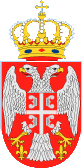 Република СрбијаОПШТИНА ОСЕЧИНАДЕО 11. ПОДАЦИ О ОРГАНИЗАЦИЈИ ПОДНОСИОЦУ ПРЕДЛОГА ПРОГРАМА НАПОМЕНА: Годишње програме наведене у овом обрасцу подноси Спортски савез општине Осечина, сходно члану 138. став 5. Закона о спорту.2. ПОДАЦИ О ОРГАНИЗАЦИЈИ НОСИОЦУ ПРОГРАМАДЕО 2/11. Област/и потреба и интереса грађана у области спорта на коју се програм односи (заокружити област на коју се предлог програма односи):ГОДИШЊИ ПРОГРАМИподстицање и стварање услова за унапређење спортске рекреације, односно бављења грађана спортом, посебно деце, омладине, жена и особа са инвалидитетом – чл. 137. став 1. тач. 1);организација спортских такмичења од посебног значаја за јединицу локалне самоуправе – чл. 137. ст. 1. тач. 3)учешће спортских организација са територије јединице локалне самоуправе у домаћим и европским клупским такмичењима – чл. 137. ст. 1. тач. 5);физичко васпитање деце предшколског узраста и школски спорт (унапређење физичког вежбања, рад школских спортских секција и друштава, општинска, градска и међуопштинска школска спортска такмичења и др.) - чл. 137. ст. 1. тач. 5);делатност организација у области спорта са седиштем на територији јединице локалне самоуправе које су од посебног значаја за јединицу локалне самоуправе - чл. 137. ст. 1. тач. 8);едукација, информисање и саветовање грађана, спортиста и осталих учесника у систему спорта о питањима битним за одговарајуће бављење спортским активностима и делатностима - чл. 137. ст. 1. тач. 12);периодична тестирања, сакупљање, анализа и дистрибуција релевантних информација за адекватно задовољавање потреба грађана у области спорта на територији јединице локалне самоуправе, истраживачко-развојни пројекти и издавање спортских публикација - чл. 137. ст. 1. тач. 13);унапређивање стручног рада учесника у систему спорта са територије јединице локалне самоуправе и подстицање запошљавања висококвалификованих спортских стручњака и врхунских спортиста чл. 137. ст. 1. тач. 14);НАПОМЕНА: Када носилац програма подноси више годишњих програма, за сваку област потреба и интереса грађана под тачкама 1) – 10) попуњавају се посебно само делови 2 и 3 обрасца  и слажу се по тачкама 1) – 10). Заједнички део апликационог формулара су делови 1, 4 и 5.ДЕО 2/2Програм у области (из 2/1): Назив програма Локација(е) (навести све локације на којима се програм реализује)Средства из буџета општине ОсечинаКратак садржај (опис) програма – укратко представити:(Код организације спортског такмичења од посебног значаја за општину навести опис организационе шеме и начин непосредног управљања организацијом такмичења)Детаљан опис активности  којима ће се програм реализовати – Означење и опис програмских целина и активности  - навести хронолошки све активности које ће се реализовати у оквиру програма, и сваку описати са једним или два пасуса у којима ће се навести подактивности, које ће циљне групе бити обухваћене, како ће се реализовати, шта ће бити улога сваког од партнера.Време реализације програма и динамика реализације (трајање и план активности):6.1. Време 6.2. Време почетка реализације 6.3. Време завршетка реализације 6.4. Активности/програмске целине по месецима(означавање се врши са XX)Учесници у реализацији програма:7.1. Руководилац програма (име, презиме, звање, функција, досадашње искуство)7.2. Број учесника (укупан број и број по категоријама-улогама у програму; код организације спортског такмичења од посебног значаја за општину: очекивани број спортских организација и спортиста на такмичењу, број службенх лица надлежног спортског савеза)7.3. Тим који се предлаже за реализацију програма (по функцијама) 7.4. Организације партнери (опис партнера)и разлози за предложену улогу сваког партнераОчекивани резултати програма:Опис опште сврхе која се жели постићи реализацијом програмаОпис резултата – резултати (користи које настају као последица успешно изведених активности); утицај на циљне групе; публикације и остали производи; могућност понављања.Евалуација програма (како ће се пратити реализација програма, укључујући и наменско коришћење средстава и вршити оцењивање реализације програма; хоће ли евалуација бити унутрашња или спољна):Како ће се пратити реализација програма?Како ће се пратити наменско коришћење средстава?План евалуације - Које ће се процедуре за процену успешности програма користити (са становишта ефикасности, успешности, утицаја, релевантности и одрживости) – ко ће радити евалуацију, када, шта се оцењује, шта ће се, како и зашто пратити и оцењивати; индикатори успешности реализације програма?Финансијски план програма, по изворима прихода и врстама трошкови:10.1. Укупна вредног програма: 10.2.  Нефинансијско учешће носиоца програма: 10.3. Финансијски план програма:Потребна средства за реализацију програмаУкупни трошкови за реализацију програма:НАПОМЕНА: Наведени финансијски план програма садржи могуће (допуштене) финансијске трошкове, у оквиру којих су наведени дозвољени трошкови по врстама трошкова. Сваку врсту трошкова треба поделити на подврсте (нпр. 1. на 1.1., 1.2, 1.3), у зависности од природе трошка. На пример: трошкове путовања разделити према виду превоза и да ли је у земљи или иностранству; бруто зараде лица запослених на реализацији програма разделити према називима радних места, односно улози у реализацији програма; набавку спортске опреме разделити на врсту опреме (патике, дресови, шортсеви, тренерке, мајице, јакне, лопте, торбе), итд. Финансијски план програма може бити приложен и као посебна ексел табела.10.4. Динамички план коришћења средстава:	10.5. Учешће на спортском такмичењу (рекапитулација трошкова)- Трошкови припрема за такмичење:- Трошкови учешћа на такмичењу: Како ће реализовање програма бити медијски подржано:Место такмичења у календару такмичења надлежног спортског савеза (код програма организације спортског такмичења):Посебне напомене:ДЕО 3СПОРТСКИ САВЕЗ ОСЕЧИНАПРЕГЛЕД НОСИЛАЦА ГОДИШЊИХ ПРОГРАМА И УКУПНО ПРЕДЛОЖЕНИХ СРЕДСТАВАНАПОМЕНТА: Када се за исту организацију у области спорта подноси више годишњих програма за различите области потреба и интереса грађана из члана 137. став 1. Закона о спорту, у првом реду (1.) се уносе укупна средства за све предложене годишње програме, а у подредовима (1.1., 1.2., 1.3...) се уносе подаци за сваки предложени годишњи програма према областима потреба и интереса грађана из члана 137. став 1. Закона о спорту.Место и датум: _______________________________                                                            М.П.ЛИЦЕ ОВЛАШЋЕНО ЗА ЗАСТУПАЊЕ 				СПОРТСКОГ САВЕЗА ______________ДЕО 4ПРИЛОЗИ УЗ ПРЕДЛОГ ПРОГРАМАНосилац програма: ПОТПИС ПОДНОСИОЦА ПРЕДЛОГА ПРОГРАМА___________________________ДЕО 5УПУТСТВА: При креирању програма и попуњавању обрасца треба водити рачуна да програм мора да испуњава услове и критеријуме из члана 118. Закона о спорту(„Службени  гласник РС”, бр. 10/16), услове и критеријуме из Правилника о финансирању програма којима се остварује општи интерес у области спорта („Службени гласник РС”, број 64/16) и Правилника о одобравању и финансирању програма којима се задовољавају потребе и интереси грађана у општини Осечина.Предлог програма треба да прати Пропратно писмо у коме се наводе најосновније информације о организацији и предложеном програму (назив, временско трајање, финансијски износ тражених средстава). Пропратно писмо потписује лице овлашћено за заступање организације.За набавку добара и услуга потребних за реализацију програма мора се планирати спровођење јавне набавке у складу са законом.Из буџета општине Осечина се финансирају само програми спортских организација које су чланови надлежних националниг гранских спротских савеза.У оквиру предлога годишњег програма  предлаже се и програм активности за које се подноси посебан програм, али ако тај програм буде одобрен носилац програма не може у истој области општег интереса из Закона о спорту подносити посебне програме и по јавном позиву.За сваку област потреба и интереса грађана из Дела 2/1. попуњава се посебан образац. . У оквиру обрасца у делу 2/2 тачка 5 (детаљан опис активности) посебно се означавају и приказују самосталне програмске целине (на пример, код програма припрема и учешћа на спортским такмичењима посебно се приказују припреме а посебно учешће на такмичењу, и то посебно за свако такмичење у коме се учествује), укључујући и самосталне програмске целине које се састоје из активности повезаних са спортом деце.Организација у области спорта која је проглашена за организацију од посебног значаја за општину Осечина подноси један годишњи програм за све активности које се обављају у оквирима потреба и интереса грађана из чл. 137. ст. 1. Закона о спорту, односно у делу 2/1 заокружује тачку 5), а у оквиру дела 2/2 тач. 5.   наводи све активности које планира да реализује, подељене по програмским целинама,  независно од тога да ли су оне обухваћене и другим потребама и интересима грађана у области спорта за које се подносе годишњи или посебни програми у складу са Правилником о финансирању програма којима се задовољавају потребе и интереси грађана у области спорта у општини Осечина.Трошкови реализације програма морају бити у оквиру сваке ставке раздвојени на подтрошкове, према врсти, са међузбиром (нпр. 1. путни трошкови – 1.1. путни трошкови у земљи, 1.2. путни трошкови у иностранству, 1.3 дневнице у земљи, 1.4. дневнице у иностранству, међузбир Путни трошкови.).Обавезно треба поштовати форму при попуњавању обрасца (немојте брисати, мењати редослед питања и сл). Програм треба написати тако што се у обрасцу одговара на постављена питања – ништа се не „подразумева“.Образац треба попунити фонтом ариал 10, без прореда. Једино дозвољено одступање је болд или италик, ако се нађе за потребно.Образац обавезно потписати плавом хемијском или пенкалом и ставити печат.ИЗЈАВА: Изјављујем да смо упознати и сагласни да надлежни орган општине Осечина  није у обавези да одобри и финансира предложени програм. Изјављујем, под материјалном и кривичном одговорношћу, да су подаци наведени у овом обрасцу и документима поднетим уз овај образац истинити, тачни и веродостојни.Изјављујем да надлежни орган општине Осечина може сматрати, у складу са Законом о спорту, да је предлог програма повучен уколико се не одазовемо позиву за закључење уговора у року од осам дана од дана позива или не извршимо тражена прецизирања и интервенције у предлогу програма. Место и датум: _______________________________                                                            М.П.РУКОВОДИЛАЦ ПРОГРАМА              ЛИЦЕ ОВЛАШЋЕНО ЗА ЗАСТУПАЊЕ 				                    ПОДНОСИОЦА ПРЕДЛОГА ПРОГРАМАПРЕДЛОГ ГОДИШЊИХ ПРОГРАМА ОРГАНИЗАЦИЈА У ОБЛАСТИ СПОРТАКОЈИМА СЕ ЗАДОВОЉАВАЈУ ПОТРЕБЕ И ИНТЕРЕСИ ГРАЂАНА У ОБЛАСТИ СПОРТАУ 2019. ГОДИНИНАЗИВ ОРГАНИЗАЦИЈЕ: ..........................................................АПЛИКАЦИОНИ ФОРМУЛАРПун назив:Седиште и адреса:Број телефона:Факс:Е-маил:Интернет страна (Wеб страна)Особа за контакт (име, презиме, адреса, мејл, телефон, мобилни телефон:Пун назив:Скраћени називСедиште и адреса:Број телефона:Факс:Е-маил:Интернет страна (Wеб страна)Број текућег рачуна и назив и адреса банке:Број текућег рачуна за финансирање годишњих програма и назив и адреса банкеПорески идентификациони број:Особа за контакт (име, презиме, адреса, мејл, телефон, мобилни телефон:Грана/област  спортаРанг гране спорта у Националној категоризацији  спортоваРанг надлежног националног гранског спортског савезаОрган код кога је организација регистрована и регистарски бројИме и презиме, функција, датум избора и дужина мандата лица овлашћеног за заступање, адреса, мејл, телефон, мобилни телефонИме и презиме председника органа управе организације, адреса, мејл и телефонУкупан број чланова (по категоријама)Број регистрованих и број категорисаних (по категоријама) спортистаБрој регистрованих жена спортистаБрој регистрованих и број категорисаних (по категоријама) спортских стручњакаУкупан број запосленихУкупан број спортских организација чланова организацијеДатум одржавања последње Изборне скупштинеДатум одржавања последње седнице СкупштинеУкупни приходи у претходној години. Укупни приходи у претходној години из јавних прихода (сви извори), укључујући и јавна предузећа и друге организације којима је оснивач Република Србија, АП и ЈЛСПланирани приходи у текућој години.Да ли  постоје ограничења у коришћењу имовине и обављању делатности (стечај,  ликвидација, забрана обављања делатности)Да ли организација има у току судске и арбитражне спорове (које и вредност спора)Да ли је организација у последње две године правноснажном одлуком кажњена за прекршај или привредни преступ у вези са својим финансијским пословањем, коришћењем имовине, раду са децом и спречавању негативних појава у спортуДа ли организација има блокаду рачуна, пореске дугове или дугове према организацијама социјалног осигурањаНазив програма који је у претходној години финансиран из јавних прихода,  број уговора, датум подношења извештаја и да ли је реализација програма позитивно оцењенаБрој под којим је организација уписана у матичној евиденцији и датум уписаБрој и датум решења спортског инспектора о испуњености услова за обављање спортских активности и делатностиРанг спортске организације према Категоризацији спортских организација у ЈЛСУкупни трошкови програмаСредства буџета општине Осечина% укупних трошкова које финансира општина ОсечинаНАЗИВ123456789101112УчесникИЗВОРИ ПРИХОДАПланирана средстваОпштина ОсечинаДруге јавне власти  (навести који)Надлежни спортски савезСопствена средстваСпонзори (који)Донатори (који)Остали извори УКУПНИ ПРИХОДИВРСТА ТРОШКОВАЈЕД. МЕРЕ БРОЈ ЈЕД. ЦЕНА по јединициУКУПНОДиректни трошкови1. трошкови путовања (превоз) за спортисте и спортске стручњаке који непосредно учествују у реализацији програма 2. трошкови путовања (превоз) за друга лица која  непосредно учествују у реализацији програма3. трошкови куповине спортске опреме (дресови, тренерке, торбе, лопте и др.) и реквизита4. трошкови куповине остале основне опреме потребне за непосредну реализацију програма (струњаче, чамци, једрилице, гимнастичке справе, кошеви, голови, и др.)5. трошкови смештаја и исхране4. трошкови котизације за учешће на такмичењу6. трошкови изнајмљивања простора  7. трошкови организације утакмица (судије, делегати, редарска служба...)8. трошкови прилагођавања спортског објекта захтевима одржавања одређеног такмичења9. хонорари лица која учествују у реализацији програма10. транспорт опреме и реквизита11. осигурање врхунских спортиста и спортских стручњака, (чл. 21. Закона о спорту)12. осигурање опреме потребне за непосредну реализацију програма13. осигурање учесника такмичења14. финансијске услуге (банкарске и књиговодствене)15. визе15. ширење информација и комуникације 16. маркетинг и набавка пропагандног материјала17. превод докумената18. штампање публикација и материјала19. набавка средстава за опоравак спортиста, преписана од стране овлашћеног доктора;20. здравствени прегледи спортиста и медицинска едукација21. антидопинг контрола и едукација22. спровођење екстерне ревизије реализације програма23. трошкови зараде лица запослених на реализацији програма (бруто зарада)24.  спровођење јавних набавки 25. набавка стручне литературе и компјутерских програма26. школарине и стручно оспособљавање, као и котизације за учешће у стручном усавршавању  спортским стручњацима и стручњацима у спорту27. чланске обавезе према  надлежном националном спортском савезу38. трошкови обезбеђења и лекарске службе на такмичењу29.  куповина и изнајмљивање возила30. набавка пехара, медаља, диплома и сл.31. дневнице спортиста и спортских стручњака који учествују на припремама, односно спортском такмичењу32. дневнице других лица који учествују у реализацији програма33. лекови, суплементи и медицинска помагала34. набавка канцеларијске опреме (компјутер, телефон, штампач, телевизор, пројектор и сл.) неопходне за реализацију програма35. набавка канцеларијског материјала неопходних за реализацију програма (оловке, папир, и др.)36. трошкови котизације за организацију спортског такмичењаУкупни оправдани директни трошковиИндиректни трошкови носиоца програма (максимално 15% од оправданих директних трошкова)1. Зараде запослених код носиоца програма који не реализују непосредно програмске активности2. Остали трошкови (трошкови комуналних услуга, птт трошкови, интернет,  набавка канцеларијског материјала и сл.)Укупни индиректни трошковиУКУПНОР.бр.ОРГАНИЗАЦИЈА У ОБЛАСТИ СПОРТАСредства одобрена у прет. годиниПотребна средстваПредлог средстава1.1.1.1.2.1.3.2.Бр.Врста прилога (обавезни)Предлагач програма (означити X)МОСНапомене1.пропратно писмо2. копија решења о регистрацији организације3.три примерка обрасца предлога програма4.ЦД/флеш са предлогом програма5. копија уговора о отварању рачуна са банком6.одлуке о суфинансирању програма или потврда намере о суфинансирању програма7.копија статута8.копија годишњег извештаја и завршног рачуна за претходну годину и финансијског плана за текућу годину9.писмо о намерама од издавача или медијских кућа уколико је програмом предвиђено бесплатно штампање или објављивање одређених промотивних материјала10.изјава да не постоје препреке из члана 118. ст. 5. и 133. ст. 5. Закона о спорту11.календар такмичења надлежног спортског савеза за програм организације спортског такмичења од значаја за општину Осечина12.одлука надлежног органа носиоца програма о утврђивању предлога годишњег програма13.изјаву о партнерству попуњену и потписану од стране свих партнера у програму14.одлука Спортског савеза Осечина  о утврђивању предлога годишњих програма 15. копија решења о додели ПИБ-а (ако ПИБ није садржан у решењу о регистрацији)16потврда надлежног националног гранског спортског савеза о чланству спортске организације.Други прилози1анализе, студије,2прегледи података3.